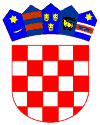                REPUBLIKA HRVATSKA                                                           OSJEČKO-BARANJSKA ŽUPANIJA                  OPĆINA VLADISLAVCI                  OPĆINSKI NAČELNIK           KLASA: 112-06/20-07/3URBROJ: 2158/07-02-20-2Vladislavci, 13. srpnja  2020. godine Na temelju Odluke o financiranju projektnog prijedloga „Snaga žena – skrbim za druge, brinem za sebe II“ Ministarstva rada i mirovinskog sustava KLASA: 910-04/20-09/32, URBROJ: 524-06-03-01/1-20-77, od 16. lipnja 2020. godine, te Ugovora o dodjeli bespovratnih sredstava za projekte koji se financiraju iz Europskog socijalnog fonda, Operativnog programa Učinkoviti ljudski potencijali 2014-2020 "Zaželi – program zapošljavanja žena – faza II", Kodni broj: UP.02.1.1.13.0077, od 18. lipnja 2020. godine, te članka 36. Statuta Općine Vladislavci („Službeni glasnik“ Općine Vladislavci br. 3/13, 3/17, 2/18, 4/20 i 5/20 – pročišćeni tekst) Općinski načelnik Općine Vladislavci,  objavljujeJAVNI NATJEČAJZa prijam u radni odnos na određeno vrijeme na projektu "Zaželi – program zapošljavanja žena – faza II""SNAGA ŽENA – SKRBIM ZA DRUGE, BRINEM ZA SEBE II"za prijem u radni odnos na određeno vrijeme u Općinu Vladislavci za potrebe provedbe aktivnosti u sklopu projekta "Snaga žena – skrbim za druge, brinem za sebe II" – radnica za pomoć i potporu starijim osobama i/ili osobama u nepovoljnom položaju i/ili osobama s invaliditetomBroj traženih osoba: 15Vrsta zaposlenja: predviđeno trajanje radnog odnosa na određeno – 12 mjeseciRadno vrijeme: puno radno vrijeme Mjesto rada: područje Općine Vladislavci Opis poslova:pomoć u dostavi namirnica, lijekova i drugih potrepština,pomoć u pripremi obroka u kućanstvima korisnika,pomoć u održavanju čistoće stambenog prostora/domova korisnika,pomoć u socijalnoj integraciji, posredovanju u ostvarivanju raznih prava (dostava lijekova, namirnica, plaćanje računa, dostava pomagala i sl.)pružanje podrške korisnicima kroz razgovore i druženje te uključivanje u društvo,pratnja i pomoć u raznim društvenim aktivnostima,i drugi poslovi vezani uz skrb starijih osoba i osoba u nepovoljnom položaju.      6.    Kandidati moraju ispunjavati sljedeće uvjete za prijem u radni odnos:punoljetnost,hrvatsko državljanstvo,nezaposlene žene bez obzira na duljinu prijave u evidenciji HZZ-a s naglaskom na žene starije od 50 godina, žene s invaliditetom, žrtve trgovanja ljudima, žrtve obiteljskog nasilja, azilantice, mlade žene koje su izašle iz sustava skrbi (domova za djecu) i udomiteljskih obitelji, odgojnih zavoda i sl. , liječene ovisnice, povratnice s odsluženja zatvorske kazne unazad 6 mjeseci, pripadnice romske nacionalne manjine, beskućnice.nezaposlene žene prijavljene u evidenciju nezaposlenih Hrvatskog zavoda za zapošljavanje s najviše završenim srednjoškolskim obrazovanjem.7.    Prijavi na Javni natječaj kandidati su dužni priložiti:životopis (uz obveznu naznaku kontakt broja),presliku osobne iskaznice,presliku dokaza o završenoj školipotvrdu Hrvatskog zavoda za zapošljavanje kojom osoba dokazuje da je prijavljena u evidenciju nezaposlenih osoba (datum izdavanja potvrde nakon datuma objave Javnog poziva)dokaz o radnom iskustvu (ispis staža iz E-knjižice Hrvatskog zavoda za mirovinsko osiguranje),vlastoručno ispunjenu i potpisanu Izjavu o iskazu interesa za osposobljavanje (može se preuzeti na stranicama Općine Vladislavci  ili osobno u uredu Općine Vladislavci, Kralja Tomislava 141, 31404 Vladislavci), ukoliko je kandidatkinja zainteresirana za osposobljavanje.NAPOMENA: Odabrane kandidatkinje imaju mogućnost pohađati i završiti program osposobljavanja.Podnositeljice su u životopisu dužne naznačiti kojoj skupini iz točke 6. pripadaju te priložiti odgovarajuću potvrdu (npr. za žene s invaliditetom: Rješenje o invaliditetu)Osobe koje se prijavljuju na javni natječaj dužne su dostaviti svoju prijavu na adresu: Općina Vladislavci, Kralja Tomislava 141, 31404 Vladislavci, putem pošte ili osobno, u roku od 8 dana, od dana objave natječaja na oglasnim stranicama Hrvatskog zavoda za zapošljavanje, u zatvorenoj koverti, s naznakom: " Za natječaj – SNAGA ŽENA – SKRBIM ZA DRUGE, BRINEM ZA SEBE II"Javni natječaj biti će objavljen na službenim stranicama Hrvatskog zavoda za zapošljavanje i internetskoj stranici Općine Vladislavci – www.opcina-vladislavci.hr.    Nepravovremene i nepotpune prijave neće se razmatrati. Osoba koja nije podnijela pravodobnu i urednu prijavu ili ne ispunjava formalne uvijete iz natječaja, ne smatra se kandidatom prijavljenim na natječaj.Kandidati će o rezultatima natječaja biti obaviješteni u zakonskom roku.                Općinski načelnikMarjan Tomas